PLANIFICAÇÃO ANUAL – EDUCAÇÃO MORAL E RELIGIOSA CATÓLICA 2017 / 20187.ºAno / 8.ºAno / 9.ºAno* - No 1.º Período apenas é possível a realização de três aulas devido ao tempo da Contratação de Escola no fim de Novembro. Neste sentido, o Plano do 1.º Período condiciona o Plano de todo o ano.Nota: Esta planificação poderá sofrer alterações/ajustamentos de acordo com as necessidades específicas de cada turma, sempre que o professor o considere pertinente e de acordo com os calendários letivo e civil.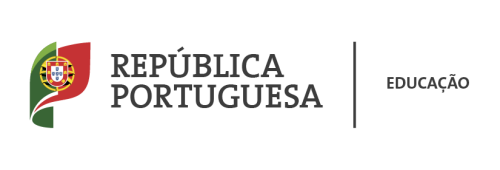 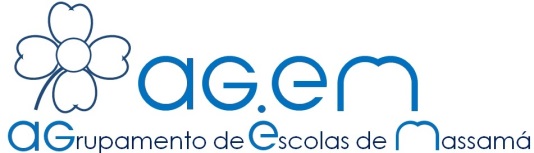       Escola Secundária Stuart Carvalhais1º Período2º Período3º PeríodoTotalTotal de aulas previstas11101031TemasAulas previstas1º Período- Ciência e Fé- As origens. Cosmogonias.112º Período- As Religiões- Paz Universal- Páscoa103º Período- A liberdade- Ecologia e valores10